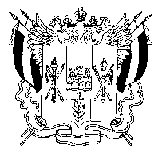 РОССИЙСКАЯ ФЕДЕРАЦИЯРОСТОВСКАЯ ОБЛАСТЬ ВЕСЕЛОВСКИЙ РАЙОНСОБРАНИЕ ДЕПУТАТОВКРАСНООКТЯБРЬСКОГО СЕЛЬСКОГО ПОСЕЛЕНИЯ                                                             РЕШЕНИЕ20 декабря  2013 г.                                       № 47а                    х.Красный Октябрь«О внесении изменений в Генеральный план Краснооктябрьского сельского поселения Веселовского района Ростовской области»          На основании статей 9, 24, 25 Градостроительного кодекса Российской Федерации, Федерального закона от 06.10.2003 № 131-ФЗ «Об общих принципах организации местного самоуправления в Российской Федерации, в целях определения зон рекреационного назначения, руководствуясь Уставом МО «Краснооктябрьское сельское поселение»,Собрание депутатов Краснооктябрьского сельского поселенияРЕШИЛО:1. Внести следующие изменения в Генеральный план Краснооктябрьского сельского поселения Веселовского района Ростовской области 1.1. Принять в новой редакции:- «Карта 1. Сводная схема (Основной чертеж)Планируемое размещение объектов, необходимых для осуществления полномочий органов местного самоуправленияФункциональное зонирование территорииЗоны с особыми условиями использования территории»;- «Карта 2. Современное состояние территории Размещение объектов капитального строительстваАдминистративные границыТранспортная инфраструктураСхема природно-рекреационного комплексаПешеходная доступность объектов социального обслуживания»;- «Карта 4. Планируемые границы функциональных зонЗоны планируемого размещения объектов капитального строительства местного значенияГраницы территорий, документация по планировке которых подлежит разработке в первоочередном порядкеПланируемые границы населенных пунктов(корректировка)»;- «Статья 42. Карта градостроительного зонирования Краснооктябрьского сельского поселения Веселовского района Ростовской области»;- «Статья 43. Карта границ зон с особыми условиями использования (корректировка)».           2. Разместить настоящее решение на официальном сайте Администрации Краснооктябрьского сельского поселения.           3. Настоящее решение вступает в силу со дня его официального обнародования.           4. Контроль за выполнением настоящего решения оставляю за собой.Глава Краснооктябрьскогосельского поселения                                                                 И.А.Боцукова